HOW TO RECEIVE ACADEMIC CREDIT FOR AN INTERNSHIP/CO-OP Radow College of Humanities & Social SciencesSTEP 1: Obtain an Internship or Co-op position. Students are encouraged to use Handshake, Career fairs, networking etc.to secure a position that will allow them to learn skills relevant to their academic major. Each department provides specific guidelines to gain academic credit, please check out our page http://careers.kennesaw.edu/hss/ to see summarized requirements for your specific major before continuing onto Step 2.STEP 2: Completion of the Internship/Co-op Application on Handshake by the Application Deadline of Summer: 05/13/21 and Fall: 08/09/21Log on to Handshake : https://kennesaw.joinhandshake.comSelect “Experiences” from the “Career Center” tab, then select “Request an Experience” to create a new application“Experience Type” refers to your actual major listed in Owl Express, not the nature of your work. Be sure to select SUMMER or FALL 2021 from the drop-down menu Enter your position’s SUPERVISOR as the “Work Site Supervisor” in the Approver section and include contact informationUpload an “Offer Letter” to ensure processing, if no offer letter is listed, we will contact your supervisor through Handshake for approvalNote: You may request an Offer Letter from your supervisor: It should contain position, start date, hours/week and salaryBe sure to click “Request Experience” at the bottom of the page to finalize and submit your applicationSTEP 3 Processing and Approving your Application: Your application will be reviewed on Handshake by an Internship Advisor to ensure you meet the minimum requirements for your academic program. Each department provides specific guidelines, check out our page http://careers.kennesaw.edu/hss/ to see summarized requirements for your specific majorOnce your application has been APPROVED by your supervisor and Faculty Internship/Co-op Liaison, an Internship Advisor will provide you with a course “override” and email you the CRN & instructions on how to register that you need to follow step-by-step		STEP 4 RegistrationSome Internship/Co-op courses are “Variable Credit” which means you must register for the amount of credits you have been approved for. Instructions will be provided in your approval email.You need to register yourself by the last day of Drop/Add (Summer: 06/09 and Fall: 08/20 at 11:45 PM)IMPORTANT DATES FOR SUMMER 2021 and FALL 2021Summer: 05/13/21 Application Submission Deadline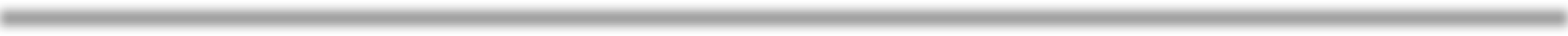 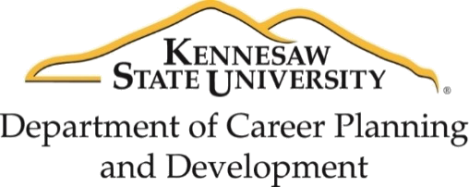 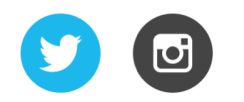 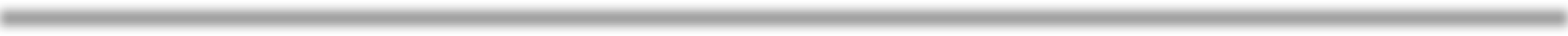 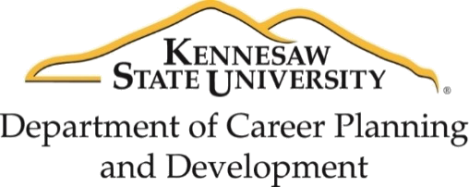 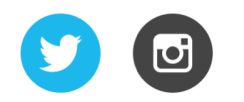 					   Fall: 08/09/2021 Application Submission Deadline SUMMER: 06/09/21 at 11:45 PM: FINAL DEADLINE when you MUST BE REGISTERED                     FALL: 08/20/21 at 11:45 PM: FINAL DEADLINE when you MUST BE REGISTEREDINTERNSHIP & CO-OP CREDIT HOURS AND WORKING HOURS CONVERSION*
*all credit hour conversions subject to department discretionInternship               							Co-op                                     
3 credit hours=150 hours total    						1 credit hour = 10 hours worked/week
6 credit hours=300 hours total    						2 credit hours = 20 hours worked/week
9 credit hours= 450 hours total (not applicable for summer)			3 credit hours = 30 hours worked/weekACADEMIC COURSE - Internships & co-ops are academic courses. Login to D2L for course requirements.Social Sciences Majors: Email Holly Šedys (hsedys@kennesaw.edu) Humanities Majors: Claire Beadro (cbeaudro@kennesaw.edu) 